PENGARUH KONTESTASI AMERIKA SERIKAT DAN RUSIA TERHADAP STABILITAS KEAMANANDI SURIAH SKRIPSIDiajukan untuk Memenuhi Salah Satu Syarat Dalam Menempuh Ujian Sarjana Program Strata Satu Pada Jurusan Ilmu Hubungan Internasional Oleh: Iswanto NPM : 122030050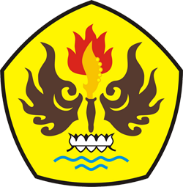 FAKULTAS ILMU SOSIAL ILMU POLITIK UNIVERSITAS PASUNDANBANDUNG 2016